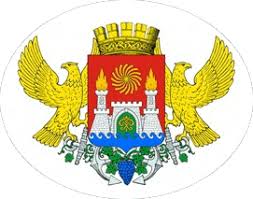 АДМИНИСТРАЦИЯ ГОРОДСКОГО ОКРУГА С ВНУТРИГОРОДСКИМ ДЕЛЕНИЕМ «ГОРОД МАХАЧКАЛА»Муниципальное бюджетное общеобразовательное учреждение «ГИМНАЗИЯ №4»_______________________________________________________________________________367000, г. Махачкала. ул. Коркмасова,2, Республика Дагестан, 367000, тел. факc; 8-8722-670814  email: school_4_mchk@mail.ru, ОГРН 1070562000530 ИНН 0562066480 КПП 057201001 ОКПО 49165391   _______________________________________________________________________________ПРИКАЗот «     » _________2022г.							№____________О внедрении регионального проекта «Цифровая образовательная среда» в рамках национального проекта «Образование» в образовательную среду учрежденияВ целях внедрения регионального проекта «Цифровая образовательная среда» (ЦОС) в рамках национального проекта «Образование» государственной программы «Развитие образования»ПРИКАЗЫВАЮ:1.	 Утвердить план-график (дорожную карту) по внедрению целевой модели цифровой образовательной среды в МБОУ «Гимназия №4»2.	 Назначить ответственных за реализацию мероприятий по внедрению целевой модели ЦОС в образовательный процесс учреждения:-	организационное и информатизационное сопровождение, организация повышения квалификации педагогических работников по вопросам внедрения и функционирования целевой модели ЦОС - заместителей директора по УВР и НМРЗайцеву Е.А., Султанову Н.М. Ахмедханову И.И.;-	оказание методической помощи - руководителей ШМО;-	техническое сопровождение, модернизацию технологической инфраструктуры учреждения - инженера ТСО Юсупова М.З.;-	обеспечение доступа обучающихся, педагогов к цифровой образовательной инфраструктуре и контенту - заместителя директора по ИОП – Мирзаева О.А.;3.	 Создать рабочую группу по внедрению целевой модели цифровой образовательной среды.4.	 Обеспечить реализацию плана мероприятий (дорожной карты) по внедрению целевой модели ЦОС МБОУ «Гимназия №4»5.	 Зам. директора по ИОП Мирзаеву О.А. создать отдельную страницу на сайте МБОУ «Гимназия №4» по освещению мероприятий по внедрению целевой модели цифровой образовательной среды.6.        Контроль исполнения данного приказа оставляю за собой.Директор ____________Пашук И.П.